CTE Quick Reference GuideFlowcharts and Pathways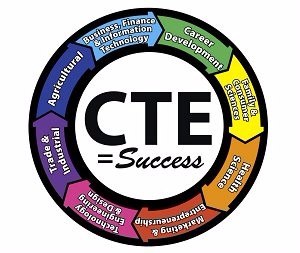 Effective Fall 2020It is the policy of Crosby ISD not to discriminate on the basis of race, color, national origin, sex or handicap in its vocational programs, services or activities as required by Title VI of the Civil Rights Act of 1964, as amended; Title IX of the Education Amendments of 1972; and Section 504 of the Rehabilitation Act of 1973, as amended.This Page is Intentionally Left BlankTable of Contents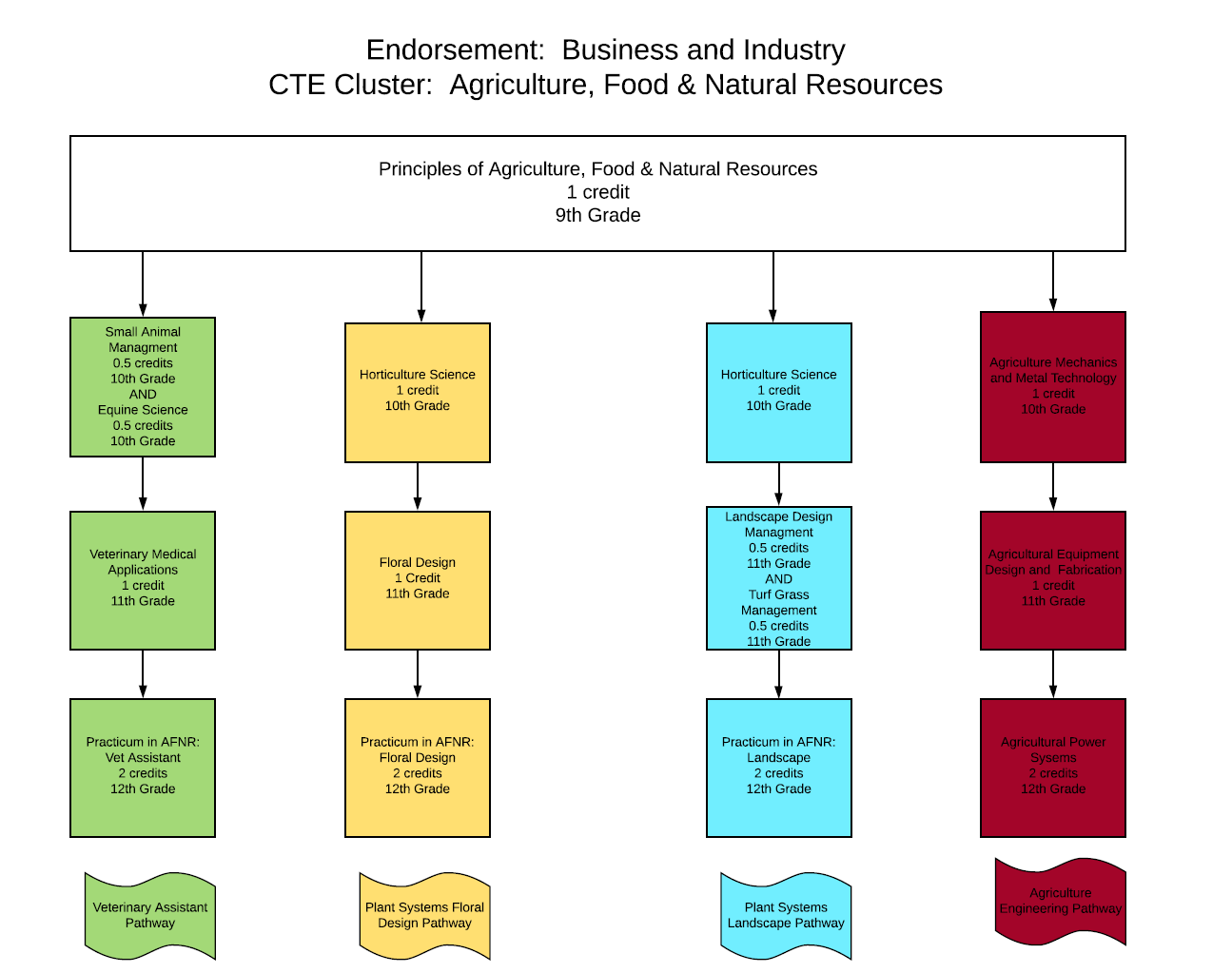 Endorsement:  Business and IndustryCTE Cluster:  Agriculture, Food, and Natural ResourcesEndorsement:  Business and IndustryCTE Cluster:  Agriculture, Food, and Natural Resources Course Descriptions9th Grade Options:Principles of Agriculture, Food, and Natural Resources will allow students to develop knowledge and skills regarding career and educational opportunities, personal development, globalization, industry standards, details, practices, and expectations.Credit: 1		Prerequisite: None10th Grade Options:Small Animal Management will allow students to acquire knowledge and skills related to small animals and the small animal management industry. Small Animal Management may address topics related to small mammals such as dogs and cats, amphibians, reptiles, and birds.Credit: 0.5		Prerequisite: Principles of Agriculture, Food, & Natural Resources or Intro to AgEquine Science will allow students to acquire knowledge and skills related to equine animal systems and the equine industry. Equine Science may address topics related to horses, donkeys, and mules.Credit: 0.5		Prerequisite: Principles of Agriculture, Food, & Natural Resources or Intro to AgHorticultural Science is designed to develop an understanding of common horticultural management practices as they relate to food and ornamental plant production.Credit: 1		Prerequisite: Principles of Agriculture, Food, & Natural Resources or Intro to AgAgricultural Mechanics and Metal Technologies is designed to develop an understanding of agricultural mechanics as it relates to safety and skills in tool operation, electrical wiring, plumbing, carpentry, fencing, concrete, and metal working techniques. To prepare for careers in agricultural power, structural, and technical systems, students must attain academic skills and knowledge; acquire technical knowledge and skills related to power, structural, and technical agricultural systems and the industry; and develop knowledge and skills regarding career opportunities, entry requirements, industry certifications, and industry expectations.Credit: 1		Prerequisite: Principles of Agriculture, Food, & Natural Resources or Intro to Ag11th Grade Options:Veterinary Medical Applications covers topics relating to veterinary practices, including practices for large and small animal species.Credit: 1		Prerequisite: Small Animal ManagementFloral Design is designed to develop students' ability to identify and demonstrate the principles and techniques related to floral design as well as develop an understanding of the management of floral enterprises. Through the analysis of artistic floral styles and historical periods, students will develop respect for the traditions and contributions of diverse cultures. Students will respond to and analyze floral designs, thus contributing to the development of lifelong skills of making informed judgments and evaluations. This class satisfies the Fine Art credit requirement for graduation.Credit: 1		Prerequisite: Principles of Agriculture, Food, & Natural Resources or Intro to AgLandscape Design and Management is designed to develop an understanding of landscape design and management techniques and practices. To prepare for careers in horticultural systems, students must attain academic skills and knowledge, acquire technical knowledge and skills related to horticultural systems and the workplace, and develop knowledge and skills regarding career opportunities, entry requirements, and industry expectations.Credit: 0.5		Prerequisite: Horticultural ScienceTurf Grass Management is designed to develop an understanding of turf grass management techniques and practices.Credit: 0.5		Prerequisite: Horticultural ScienceAgricultural Power Systems is designed to develop an understanding of power and control systems as related to energy sources, small and large power systems, and agricultural machinery. To prepare for careers in agricultural power, structural, and technical systems, students must attain academic skills and knowledge; acquire technical knowledge and skills related to power, structural, and technical agricultural systems and the workplace; and develop knowledge and skills regarding career opportunities, entry requirements, industry certifications, and industry expectations.Credit: 1		Prerequisite: Agricultural Mechanics and Metal Technologies12th Grade Options:Practicum in Agriculture, Food, and Natural Resources:  Veterinary Assistant is designed to give students supervised practical application of knowledge and skills. Students will have a combination of classroom and internship experience with a veterinary clinic.  Students will prepare for and take the Certified Veterinary Assistant certification exam that will allow them to get a job as a Veterinary Assistant at the conclusion of the course.Credit: 1		Prerequisite: Veterinary Medical ApplicationsAdvanced Floral Design is designed to allow students to improve upon their floral design techniques and learn the business aspects of the floral industry.  Emphasis will be placed on difficult techniques such as designing wedding flowers.  Students will learn business practices such as developing a customer base, planning and ordering cut flowers, and scheduling for holiday work. Credit: 1		Prerequisite: Floral DesignPracticum in Agriculture, Food, and Natural Resources:  Landscape is designed to give students supervised practical application of knowledge and skills. Students will have a combination of classroom experiences, independent study, and internship experiences.  Students will have the opportunity to earn their Commercial/Noncommercial Pesticide Applicator License at the completion of the course.Credit: 1		Prerequisite: Turf Grass Management and Landscape ManagementAgricultural Equipment Design and Fabrication will allow students to acquire knowledge and skills related to the design and fabrication of agricultural equipment.Credit: 1		Prerequisite: Agricultural Power SystemsAdditional Course Options 10-12Wildlife, Fisheries, and Ecology Management examines the management of game and non-game wildlife species, fish, and aqua crops and their ecological needs as related to current agricultural practices. To prepare for success, students need opportunities to learn, reinforce, apply, and transfer their knowledge and skills in a variety of settings.Credit: 1		Prerequisite: Principles of Agriculture, Food, & Natural Resources or Intro to AgAdvanced Animal Science examines the interrelatedness of human, scientific, and technological dimensions of livestock production. Instruction is designed to allow for the application of scientific and technological aspects of animal science through field and laboratory experiences.Credit: 1		Prerequisite: Biology & Chemistry or IPC, Algebra I, Principles of Ag or Intro to Ag, Small Animal Management, and Equine ScienceLivestock Production allows students to acquire knowledge and skills related to livestock and the livestock production industry. Livestock Production may address topics related to beef cattle, dairy cattle, swine, sheep, goats, and poultry.Credit: 1		Prerequisite: Principles of Agriculture, Food, & Natural Resources or Intro to AgRange Ecology and Management is designed to develop students' understanding of rangeland ecosystems and sustainable forage production.Credit: 1		Prerequisite: Principles of Agriculture, Food, & Natural Resources or Intro to AgAgriculture Equipment Design allows students to acquire knowledge and skills related to the design and fabrication of agricultural equipment.Credit: 1		Prerequisite: Principles of Agriculture, Food, & Natural Resources or Intro to Ag, Agriculture Mechanics and Metal TechnologiesThis Page is Intentionally Left Blank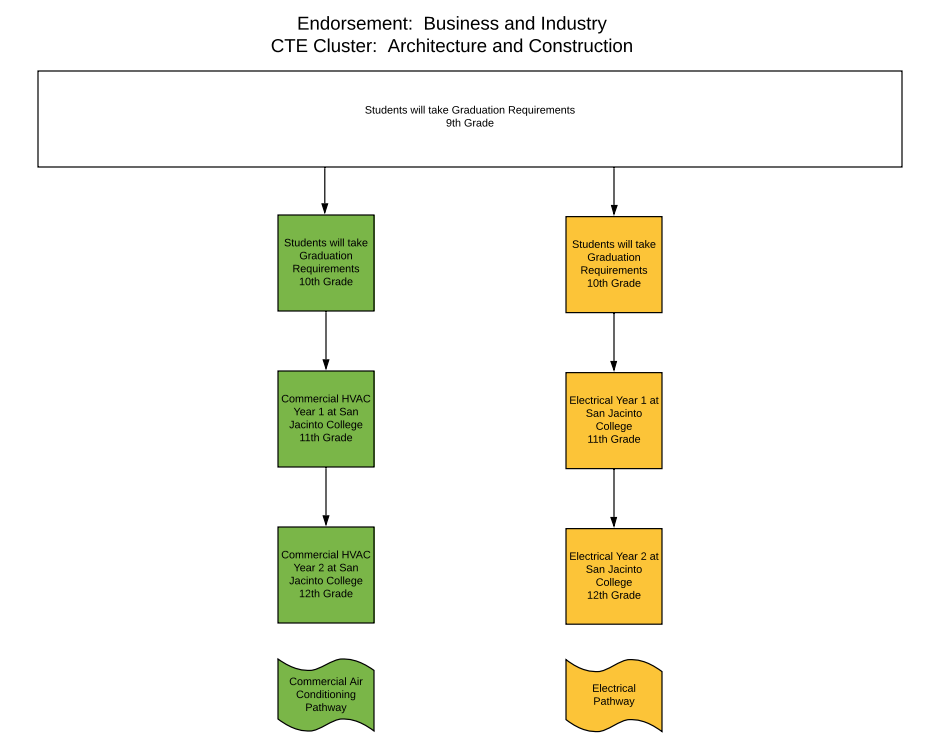 Endorsement:  Business and IndustryCTE Cluster:  Architecture and ConstructionCTE Cluster:  Architecture and Construction Course Descriptions9th Grade Options:Students will take electives needed to meet graduation requirements10th Grade Options:Students will take electives needed to meet graduation requirements11th Grade Options:Commercial Air Conditioning Program Year 1 allows students to earn 16 college credits by taking the following classes:Credit: 2		Prerequisite: Acceptance into San Jacinto College’s Commercial Air Conditioning Technology ProgramElectrical Technology Program Year 1 allows students to earn 16 college credits by taking the following classes:Credit: 3		Prerequisite: Acceptance into San Jacinto College’s Electrical Technology Program12th Grade Options:Commercial Air Conditioning Program Year 1 allows students to earn 16 college credits by taking the following classes:Credit: 4		Prerequisite: Acceptance into San Jacinto College’s Commercial Air Conditioning Technology Program and Commercial Air Conditioning Program Year 1 coursesElectrical Technology Program Year 1 allows students to earn 16 college credits by taking the following classes:Credit: 4		Prerequisite: Acceptance into San Jacinto College’s Electrical Technology Program and Electrical Technology Program Year 1 coursesThis Page is Intentionally Left Blank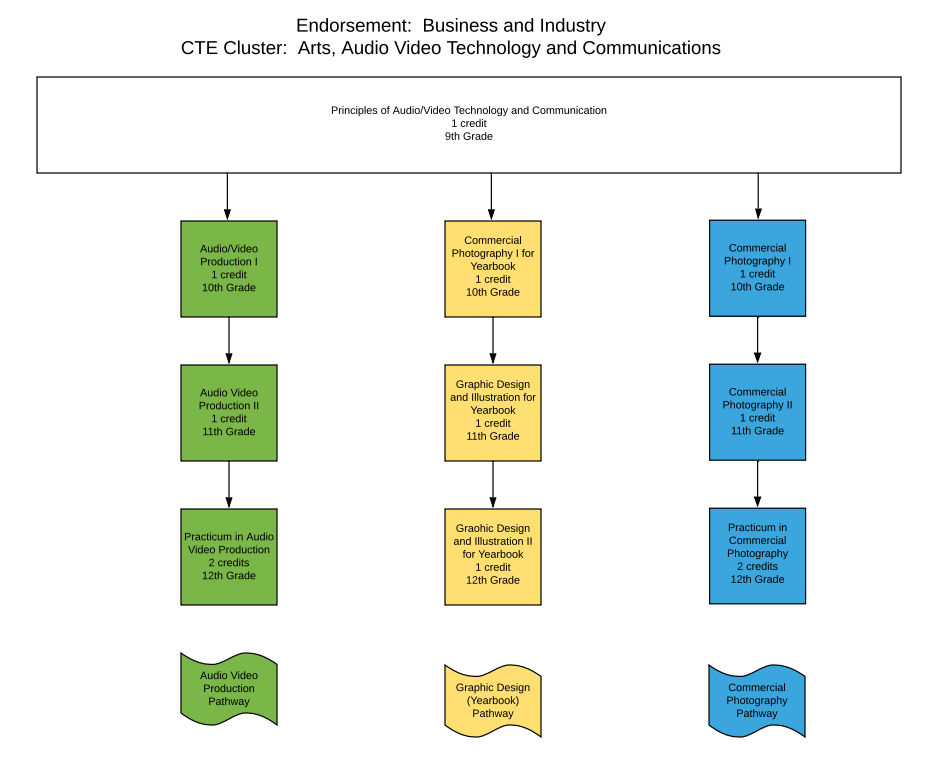 Endorsement:  Business and IndustryCTE Cluster:  Arts, Audio Video Technology and CommunicationsCTE Cluster:  Arts, Audio Video Technology & communications Course Descriptions9th Grade Options:Principles of Audio Video Technology and Communication enables students to understand arts, audio/video technology, and communications systems. Within this context, students will be expected to develop an understanding of the various and multifaceted career opportunities in this cluster and the knowledge, skills, and educational requirements for those opportunities.  Credit: 1		Prerequisite: None10th Grade Options:Audio Video Production I will allow students to develop the technical knowledge and skills needed for success in the Arts, Audio/Video Technology, and Communications Career Cluster.  Students will be expected to develop an understanding of the industry with a focus on pre-production, production, and post-production audio and video products.Credit: 1		Prerequisite: Principles of Audio Video Technology and CommunicationsCommercial Photography I will allow students to develop the knowledge and skills needed for success in the Arts, Audio/Video Technology, and Communications Career Cluster, students will be expected to develop an understanding of the commercial photography industry with a focus on creating quality photographs. Credit: 1		Prerequisite: Principles of Audio Video Technology and Communications11th Grade Options:Audio Video Production II will allow students to develop the advanced knowledge and skills needed for success in the Arts, Audio/Video Technology, and Communications Career Cluster, students will be expected to develop an advanced understanding of the industry with a focus on pre-production, production, and post-production products. Credit: 1		Prerequisite: Audio Video Production IGraphic Design and Illustration I will allow students to develop the knowledge and skills needed for success in the Arts, Audio/Video Technology, and Communications Career Cluster, students will be expected to develop an understanding of the industry with a focus on fundamental elements and principles of visual art and design.Credit: 1		Prerequisite: Commercial Photography ICommercial Photography II will allow students to develop an advanced technical understanding of the commercial photography industry with a focus on producing, promoting, and presenting professional quality photographs.Credit: 1		Prerequisite: Commercial Photography I12th Grade Options:Practicum in Audio Video Production will allow students to develop the advanced technical knowledge and skills needed for success in the Arts, Audio/Video Technology, and Communications Career Cluster, students will be expected to develop an increasing understanding of the industry with a focus on applying pre-production, production, and post-production audio and video products in a professional environment. Credit: 2		Prerequisite: Audio Video Production IIGraphic Design and Illustration II will allow students to develop an advanced understanding of the industry with a focus on mastery of content knowledge and skills.Credit: 1		Prerequisite: Graphic Design and Illustration Practicum in Commercial Photography will allow students to develop an advanced technical understanding of the commercial photography industry with a focus on producing, promoting, and presenting professional quality photographs.Credit: 1		Prerequisite: Graphic Design and Illustration IPracticum in Commercial Photography will allow students to develop an advanced technical understanding of the commercial photography industry with a focus on producing, promoting, and presenting professional quality photographs.Credit: 2		Prerequisite: Commercial Photography IIAdditional Course Options 10-12Video Game Design allows students to explore one of the largest industries in the global marketplace and the new emerging careers it provides in the field of technology. Students will learn gaming, computerized gaming, evolution of gaming, artistic aspects of perspective, design, animation, technical concepts of collision theory, and programming logic. Students will participate in a simulation of a real video game design team while developing technical proficiency in constructing an original game design.Credit: 1		Prerequisite: Principles of Audio Video Technology and CommunicationsThis Page is Intentionally Left Blank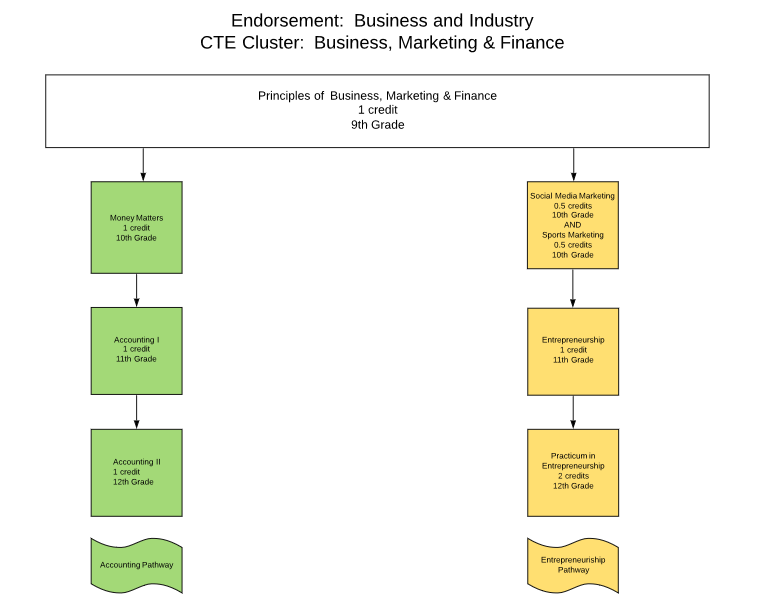 Endorsement:  Business and IndustryCTE Cluster:  Business, Marketing, and FinanceCTE Cluster:  Business, Marketing & Finance Course Descriptions9th Grade Options:Principles of Business, Marketing & Finance enables students to gain knowledge and skills in economies and private enterprise systems, the impact of global business, the marketing of goods and services, advertising, and product pricing. Students analyze the sales process and financial management principles. This course allows students to reinforce, apply, and transfer academic knowledge and skills to a variety of interesting and relevant activities, problems, and settings in business, marketing, and finance.Credit: 1		Prerequisite: None10th Grade Options:Money Matters allows students to investigate money management from a personal financial perceptive. Students will apply critical-thinking skills to analyze financial options based on current and projected economic factors. Students will gain knowledge and skills necessary to establish short-term and long-term financial goals. Students will examine various methods of achieving short-term and long-term financial goals through various methods such as investing, tax planning, asset allocating, risk-management, retirement planning, and estate planning.Credit: 1		Prerequisite: Principles of Business, Marketing & FinanceSocial Media Marketing is designed to look at the rise of social media and how marketers are integrating social media tools in their overall marketing strategy. The course will investigate how the marketing community measures success in the new world of social media. Students will manage a successful social media presence for an organization, understand techniques for gaining customer and consumer buy-in to achieve marketing goals, and properly select social media platforms to engage consumers and monitor and measure the results of these efforts.Credit: .5		Prerequisite: Principles of Business, Marketing & FinanceSports and Entertainment Marketing will provide students with a thorough understanding of the marketing concepts and theories that apply to sports and entertainment. The areas this course will cover include basic marketing concepts, publicity, sponsorship, endorsements, licensing, branding, event marketing, promotions, and sports and entertainment marketing strategies.Credit: .5		Prerequisite: Principles of Business, Marketing & Finance11th Grade Options:Accounting I will allow students to investigate the field of accounting, including how it is impacted by industry standards as well as economic, financial, technological, international, social, legal, and ethical factors. Students will reflect on this knowledge as they engage in the process of recording, classifying, summarizing, analyzing, and communicating accounting information. Students will formulate and interpret financial information for use in management decision making. Accounting includes such activities as bookkeeping, systems design, analysis, and interpretation of accounting information.Credit: 1		Prerequisite: Principles of Business, Marketing & FinanceEntrepreneurship will allow students to develop the knowledge and skills needed for success in the Arts, Audio/Video Technology, and Communications Career Cluster, students will be expected to develop an understanding of the industry with a focus on fundamental elements and principles of visual art and design.Credit: 1		Prerequisite: Social Media Marketing and Sports and Entertainment Marketing12th Grade Options:Accounting II allows students to continue the investigation of the field of accounting, including how it is impacted by industry standards as well as economic, financial, technological, international, social, legal, and ethical factors. Students will reflect on this knowledge as they engage in various managerial, financial, and operational accounting activities. Students will formulate, interpret, and communicate financial information for use in management decision making. Students will use equations, graphical representations, accounting tools, spreadsheet software, and accounting systems in real-world situations to maintain, monitor, control, and plan the use of financial resources.Credit: 1		Prerequisite: Accounting IPracticum in Entrepreneurship will allow students to develop the knowledge and skills needed for success in an entrepreneurial setting. This course integrates the skills and knowledge students have learned in entrepreneurship and apply them in an entrepreneurial setting. Since much of this course involves interaction with the business community, students are expected to represent yourself professionally. This includes showing up, on time, to every scheduled “business meeting” fully prepared and ready to expand and share your knowledge and skills. A key to entrepreneurial success is the ability to gather, interpret and retain information utilizing the acquired knowledge towards action. With respect to this approach, all students will be expected to think in entrepreneurial terms. Credit: 2		Prerequisite: EntrepreneurshipAdditional Course Options 10-12Financial Math is a course about personal money management. Students will apply critical-thinking skills to analyze personal financial decisions based on current and projected economic factors.Credit: 1		Prerequisite: Algebra IBanking and Financial Services enables students will develop knowledge and skills in the economic, financial, technological, international, social, and ethical aspects of banking to become competent employees and entrepreneurs. Students will incorporate a broad base of knowledge that includes the operations, sales, and management of banking institutions to gain a complete understanding of how banks function within society.Credit: 1		Prerequisite: Principles of Business, Marketing & FinanceBusiness Management is designed to familiarize students with the concepts related to business management as well as the functions of management, including planning, organizing, staffing, leading, and controlling. Students will also demonstrate interpersonal and project-management skills.Credit: 1		Prerequisite: Principles of Business, Marketing & FinanceThis Page is Intentionally Left Blank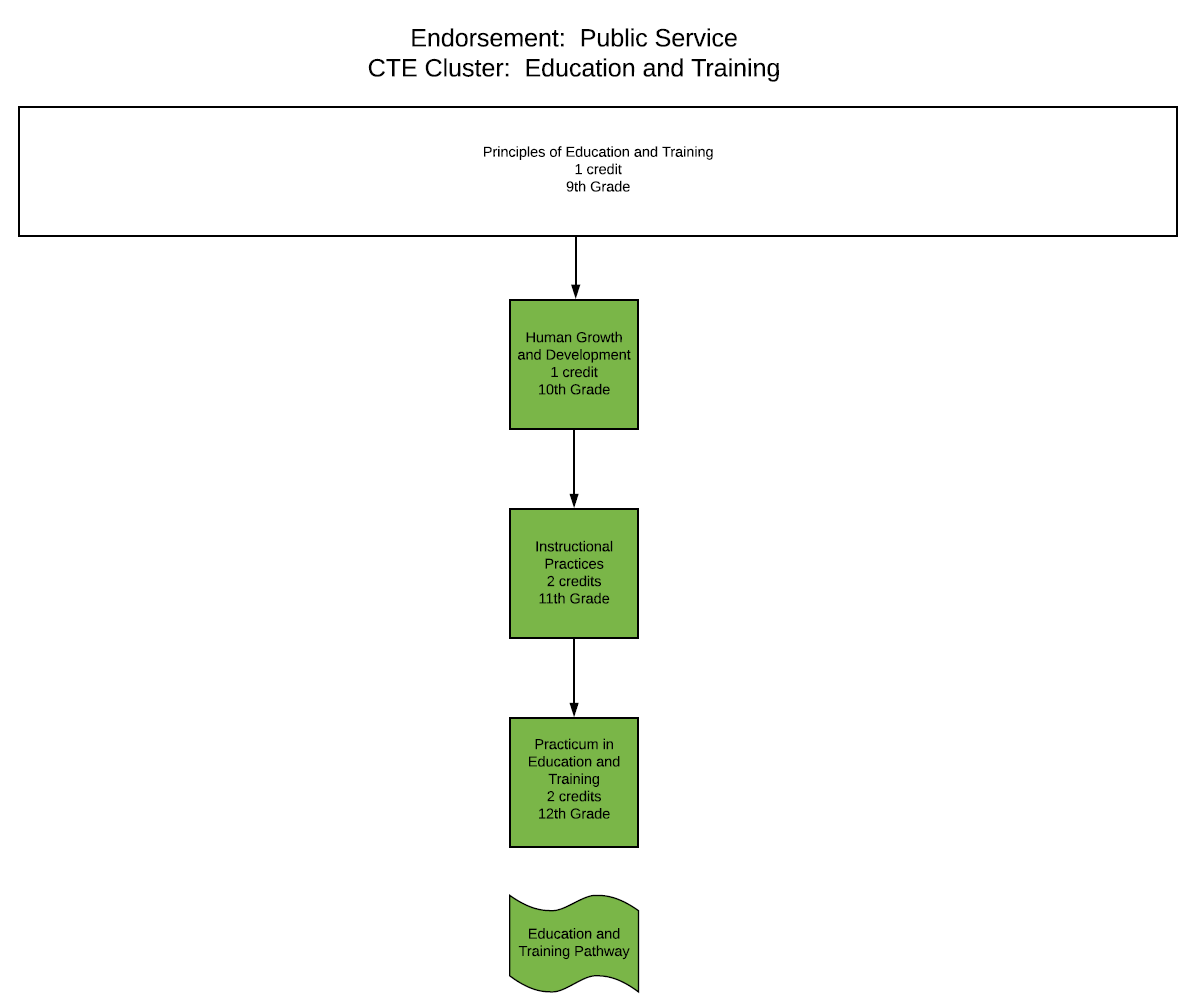 Endorsement:  Public ServiceCTE Cluster:  Education and TrainingCTE Cluster:  Education and Training Course Descriptions9th Grade Options:Principles of Education and Training introduces students to the various careers available within the Education and Training Career Cluster. Students use self-knowledge as well as educational and career information to analyze various careers within the Education and Training Career Cluster. Students will develop a graduation plan that leads to a specific career choice in the student's interest area.Credit: 1		Prerequisite: None10th Grade Options:Human Growth and Development will allow students to examine human development across the lifespan with emphasis on research, theoretical perspectives, and common physical, cognitive, emotional, and social developmental milestones. The course covers material that is generally taught in a postsecondary, one-semester introductory course in developmental psychology or human development.Credit: 1		Prerequisite: Principles of Education and Training11th Grade Options:Instructional Practices is a field-based (practicum) internship that provides students with background knowledge of child and adolescent development as well as principles of effective teaching and training practices. Students work under the joint direction and supervision of both a teacher with knowledge of early childhood, middle childhood, and adolescence education and exemplary educators or trainers in direct instructional roles with elementary, middle school, and high school-aged students. Students learn to plan and direct individualized instruction and group activities, prepare instructional materials, develop materials for educational environments, assist with record keeping, and complete other responsibilities of teachers, trainers, paraprofessionals, or other educational personnel.Credit: 2		Prerequisite: Principles of Education and Training AND Human Growth and Development12th Grade Options:Practicum in Education and Training is a field-based internship that provides students background knowledge of child and adolescent development principles as well as principles of effective teaching and training practices. Students in the course work under the joint direction and supervision of both a teacher with knowledge of early childhood, middle childhood, and adolescence education and exemplary educators in direct instructional roles with elementary, middle school, and high school aged students.  Students learn to plan and direct individualized instruction and group activities, prepare instructional materials, assist with record keeping, make physical arrangements, and complete other responsibilities of classroom teachers, trainers, paraprofessionals, or other educational personnel.Credit: 2		Prerequisite: Instructional Practices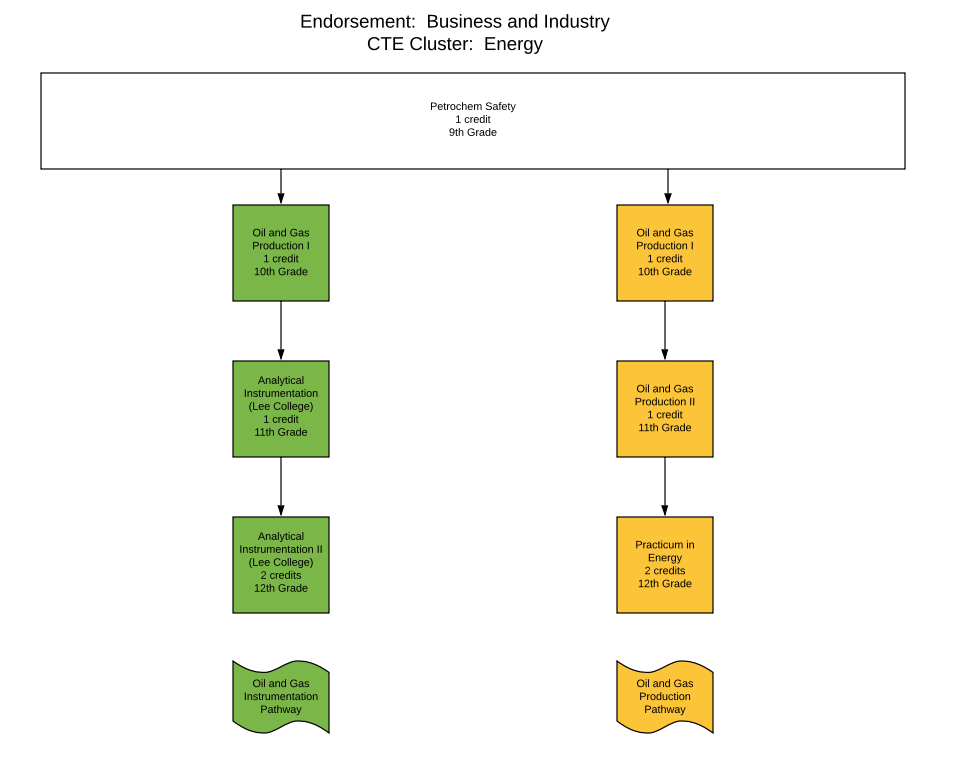 Endorsement:  Business and IndustryCTE Cluster:  EnergyCTE Cluster:  Energy Course Descriptions9th Grade Options:Petrochemical Safety Health and Environment provides opportunities for students to learn about environmentally sound work habits within the petrochemical industry.Credit: 1		Prerequisite: Oil and Gas Production I10th Grade Options:Oil and Gas Production I introduces students to specific career opportunities and skills, abilities, tools, certification, and safety measures associated with each career. Students will also understand components, systems, equipment, and production and safety regulations associated with oil and gas wells.Credit: 1		Prerequisite: None11th Grade Options:Oil and Gas Production II will allow students to gain knowledge of the specific requirements for entry into post-secondary education and employment in the petroleum industry; research and discuss petroleum economics; research and discuss the modes of transportation in the petroleum industry; research and discuss environmental, health, and safety concerns; research and discuss different energy sources; and prepare for industry certification.Credit: 1		Prerequisite: Oil and Gas Production IAnalytical Instrumentation I allows students to take 6 hours of college credit at Lee College by taking the following classes:  Credit: 1		Prerequisite: Acceptance into the Lee College Instrumentation Program12th Grade Options:Practicum in Energy gives students supervised practical application of knowledge and skills. Practicum experiences can occur in a variety of locations appropriate to the nature and level of experiences such as employment, independent study, internships, assistantships, mentorships, or laboratories. The practicum course is a paid or unpaid capstone experience for students participating in a coherent sequence of career and technical education courses in the Energy Career Pathway.Credit: 2		Prerequisite:  Oil and Gas Production IIIAnalytical Instrumentation II allows students to take 13 hours of college credit at Lee College by taking the following classes:  Credit: 2		Prerequisite: Acceptance into the Lee College Instrumentation Program and completion of the Lee College Instrumentation Program Year 1 courses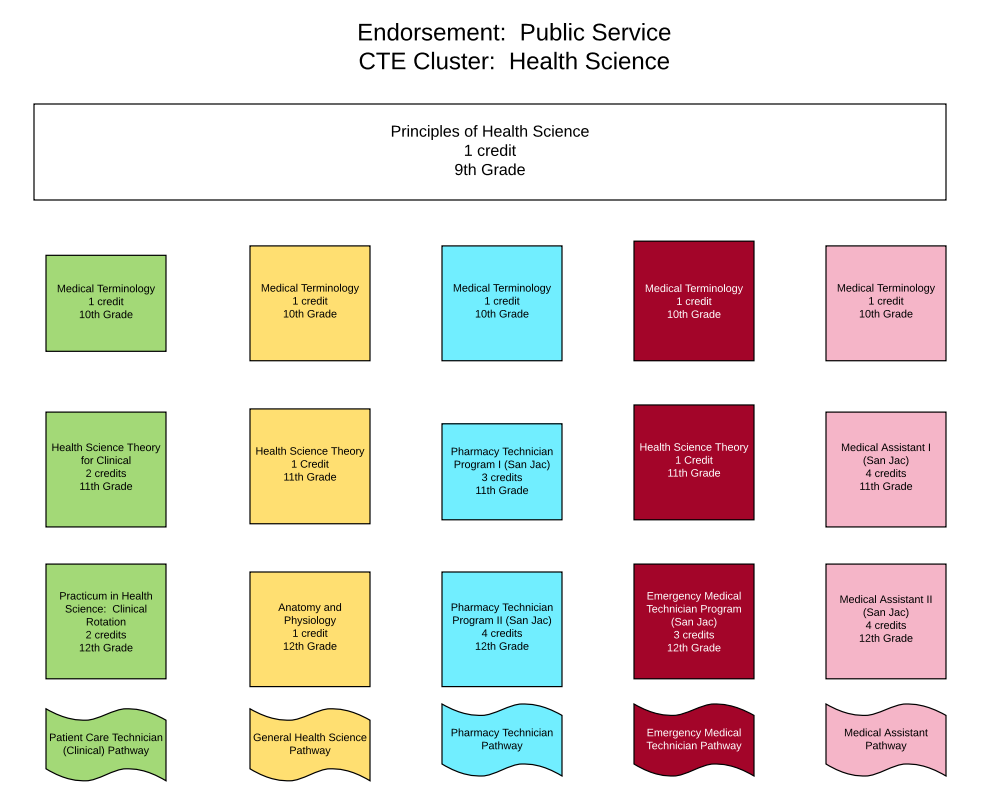 Endorsement:  Public ServiceCTE Cluster:  Health ScienceCTE Cluster:  Health Science Course Descriptions9th Grade Options:Principles of Health Science provides an overview of the therapeutic, diagnostic, health informatics, support services, and biotechnology research and development systems of the health care industry.Credit: 1		Prerequisite: None10th Grade Options:Medical Terminology introduces students to the structure of medical terms, including prefixes, suffixes, word roots, singular and plural forms, and medical abbreviations. The course allows students to achieve comprehension of medical vocabulary appropriate to medical procedures, human anatomy and physiology, and pathophysiology.Credit: 1		Prerequisite: Principles of Health Science11th Grade Options:Health Science Theory provides for the development of advanced knowledge and skills related to a wide variety of health careers. Students will employ hands-on experiences for continued knowledge and skill development.Credit: 1		Prerequisite: Principles of Health Science and Medical TerminologyHealth Science Theory for Clinical provides for the development of advanced knowledge and skills related to a wide variety of health careers. Students will employ hands-on experiences for continued knowledge and skill development. Credit: 2		Prerequisite:  Principles of Health Science and Medical TerminologyPharmacy Technician Program I The pharmacy technician program at San Jacinto College is a nationally-accredited program under the guidelines of the American Society of Health-System Pharmacists and the Accreditation Council for Pharmacy Education (ASHP/ACPE). The program curriculum requires students to complete 32 credit hours that total 864 contact hours which consists of a combination of lecture, on-campus laboratory and clinical training. The emphasis of the program is on training students to work in retail and hospital pharmacies. Upon completion of the program, students are awarded a certificate of technology. After graduation, students register to take the National Certification Exam. A pharmacy technician must pass the certification examination and register with the Texas State Board of Pharmacy (TSBP) to practice as a certified pharmacy technician (CPhT) in the state of Texas. The program includes two clinical courses. Clinicals are unpaid positions in which students are supervised by the employees at the clinical site. Clinicals are scheduled according to the hours of the site and may vary among day, evening and night shifts. We cannot guarantee any specific site, but every effort will be made to accommodate the student. Students are responsible for their own transportation to and from clinical sites. Applicants for the program must meet the requirements for general admission to the College and must also meet program specific requirements. For detailed information concerning admission requirements and deadlines for submitting applications and related documents, contact the Pharmacy Technician Department.Credit: 4 		Prerequisite:  Principles of Health Science and Medical Terminology, Acceptance into San Jacinto College Pharmacy Technician ProgramMedical Assistant Program I is designed to train medical assistant personnel to perform both administrative and clinical duties and to report directly to an office manager, physician, or other health practitioner. Administrative duties may include answering telephones, greeting patients, updating and filing patient medical records, filling out insurance forms, scheduling appointments, handling billing, and bookkeeping. Clinical duties vary according to state law but can include taking medical histories and recording vital signs, explaining treatment procedures to patients, preparing patients for examination, and assisting physicians during examination.  Upon completion of the Medical Assisting program, the student is granted a certificate of technology and is eligible to sit for two exams. These include the AAMA Certification Examination to earn the Certified Medical Assistant, CMA (AAMA) and the Registered Medical Assistant Exam to earn the RMA (AMT) Certification.Credit:  4	Prerequisite:  Principles of Health Science and Medical Terminology, Acceptance into San Jacinto College Medical Assistant Program12th Grade Options:Practicum in Health Science:  Clinical Rotation provides students with a practical application of previously studied knowledge and skills. Practicum experiences can occur in a variety of locations appropriate to the nature and level of experience.Credit: 2		Prerequisite:  Principles of Health Science and Medical TerminologyAnatomy and Physiology students to conduct laboratory and field investigations, use scientific methods during investigations, and make informed decisions using critical thinking and scientific problem solving. Students in Anatomy and Physiology will study a variety of topics, including the structure and function of the human body and the interaction of body systems for maintaining homeostasis.Credit 1		Prerequisite:  Biology, 2nd Science creditPharmacy Technician Program II The pharmacy technician program at San Jacinto College is a nationally-accredited program under the guidelines of the American Society of Health-System Pharmacists and the Accreditation Council for Pharmacy Education (ASHP/ACPE). The program curriculum requires students to complete 32 credit hours that total 864 contact hours which consists of a combination of lecture, on-campus laboratory and clinical training. The emphasis of the program is on training students to work in retail and hospital pharmacies. Upon completion of the program, students are awarded a certificate of technology. After graduation, students register to take the National Certification Exam. A pharmacy technician must pass the certification examination and register with the Texas State Board of Pharmacy (TSBP) to practice as a certified pharmacy technician (CPhT) in the state of Texas. The program includes two clinical courses. Clinicals are unpaid positions in which students are supervised by the employees at the clinical site. Clinicals are scheduled according to the hours of the site and may vary among day, evening and night shifts. We cannot guarantee any specific site, but every effort will be made to accommodate the student. Students are responsible for their own transportation to and from clinical sites. Applicants for the program must meet the requirements for general admission to the College and must also meet program specific requirements. For detailed information concerning admission requirements and deadlines for submitting applications and related documents, contact the Pharmacy Technician Department.Credit: 5 		Prerequisite:  Pharmacy Technician Program I, Acceptance into San Jacinto College Pharmacy Technician Program and completion of the Pharmacy Technician Program Year 1 coursesEmergency Medical Technician The goal of the EMS Program at San Jacinto College is to prepare competent entry-level Emergency Medical Technicians and Paramedics in the cognitive (knowledge), psychomotor (skills), and affective (behavior) learning domains, with exit points at the Emergency Medical Technician-Intermediate, and Emergency Medical Technician-Basic levels. The emergency medical services (EMS) curriculum includes a combination of class lectures, skills training and clinical training in hospital and ambulance settings. The EMS program at San Jacinto College meets Texas Department of State Health Services (TDSHS) and the National Registry of EMT requirements for certification eligibility. Upon successful completion of the program, students registering for the emergency medical services program must meet TDSHS requirements and be eligible to take the National Registry of EMT certification examination. Applicants for the program must meet the requirements for general admission to the College and must also meet program specific requirements.Credit:  3		Prerequisite:  Principles of Health Science, Medical Terminology, and Health Science Theory, Acceptance into San Jacinto College Emergency Medical Technician ProgramMedical Assistant Program II is designed to train medical assistant personnel to perform both administrative and clinical duties and to report directly to an office manager, physician, or other health practitioner. Administrative duties may include answering telephones, greeting patients, updating and filing patient medical records, filling out insurance forms, scheduling appointments, handling billing, and bookkeeping. Clinical duties vary according to state law but can include taking medical histories and recording vital signs, explaining treatment procedures to patients, preparing patients for examination, and assisting physicians during examination.  Upon completion of the Medical Assisting program, the student is granted a certificate of technology and is eligible to sit for two exams. These include the AAMA Certification Examination to earn the Certified Medical Assistant, CMA (AAMA) and the Registered Medical Assistant Exam to earn the RMA (AMT) Certification.Credit:  5	Prerequisite:  Medical Assistant Program I, Acceptance into San Jacinto College Medical Assistant Program and Completion of the Medical Assistant Year 1 Program courses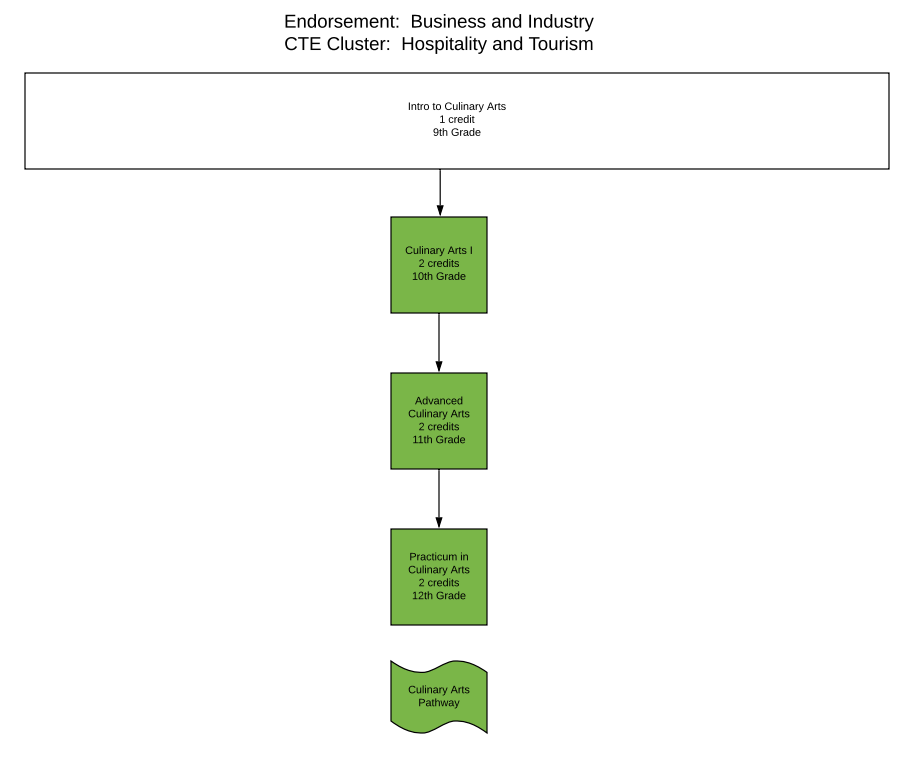 Endorsement:  Business and IndustryCTE Cluster:  Hospitality and TourismCTE Cluster:  Hospitality and Tourism Course Descriptions9th Grade Options:Intro to Culinary Arts provides students an insight into food production skills, various levels of industry management, and hospitality skills. This is an entry level course for students interested in pursuing a career in the food service industry. This course is offered as a classroom and laboratory-based course.Credit: 1		Prerequisite: None10th Grade Options:Culinary Arts I will allow students to learn the fundamentals and principles of the art of cooking and the science of baking and includes management and production skills and techniques.  Students can pursue a national sanitation certification or other appropriate industry certifications. Credit: 2		Prerequisite: Principles of Hospitality and Tourism11th Grade Options:Advanced Culinary Arts will extend content and enhance skills introduced in Culinary Arts by in-depth instruction of industry-driven standards to prepare students for success in higher education, certifications, and/or immediate employment.Credit: 2		Prerequisite: Culinary Arts I12th Grade Options:Practicum in Culinary Arts is a unique practicum that provides occupationally specific opportunities for students to participate in a learning experience that combines classroom instruction with actual business and industry career experiences. Practicum in Culinary Arts integrates academic and career and technical education; provides more interdisciplinary instruction; and supports strong partnerships among schools, businesses, and community institutions with the goal of preparing students with a variety of skills in a fast-changing culinary art based workplace.Credit: 2		Prerequisite:  Advanced Culinary Arts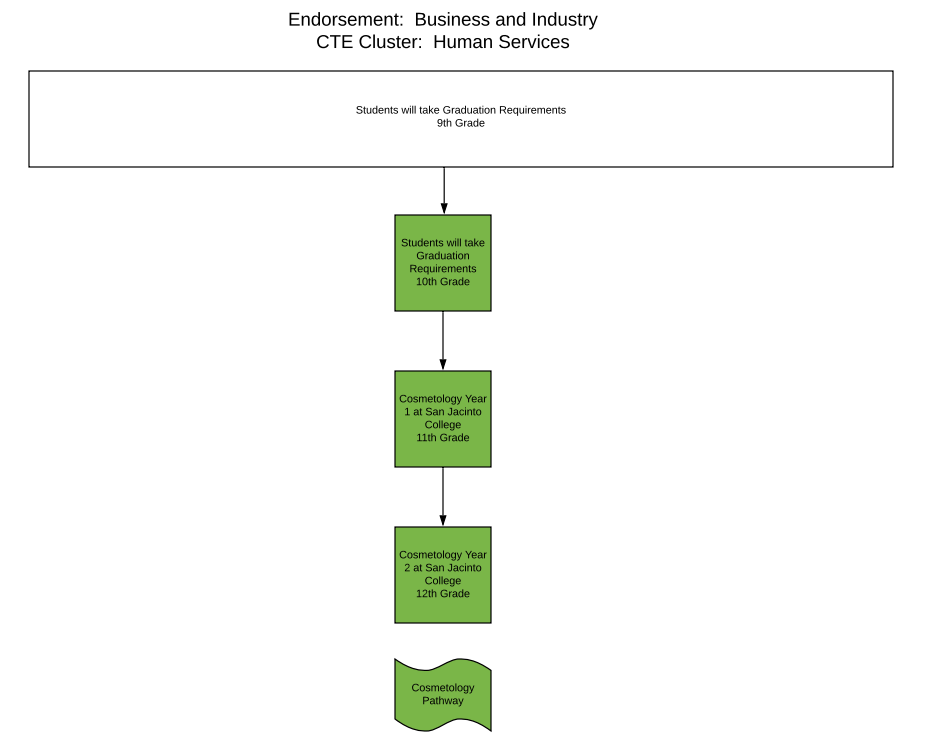 Endorsement:  Business and IndustryCTE Cluster:  Human ServicesCTE Cluster:  Hospitality and Tourism Course Descriptions9th Grade Options:Students will take electives needed to meet graduation requirements10th Grade Options:Students will take electives needed to meet graduation requirements11th Grade Options:Cosmetology Program Year 1 allows students to earn 16 college credits by taking the following classes:Credit: 3		Prerequisite: Acceptance into San Jacinto College’s Cosmetology Program12th Grade Options:Cosmetology Program Year 2 allows students to earn 16 college credits by taking the following classes:Credit: 3		Prerequisite: Acceptance into San Jacinto College’s Cosmetology Program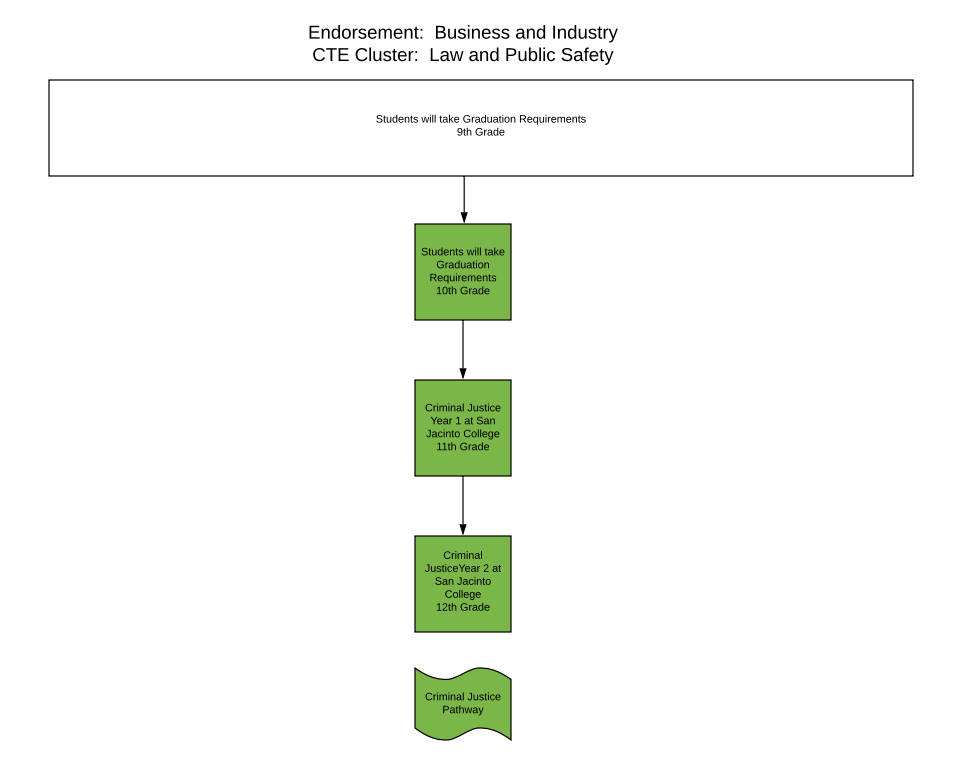 Endorsement:  Business and IndustryCTE Cluster:  Law and Public SafetyCTE Cluster:  Law and Public Safety Course Descriptions9th Grade Options:Students will take electives needed to meet graduation requirements10th Grade Options:Students will take electives needed to meet graduation requirements11th Grade Options:Criminal Justice Program Year 1 allows students to earn 15 college credits by taking the following classes:Credit: 2.5	Prerequisite: Acceptance into San Jacinto College’s Criminal Justice Program12th Grade Options:Criminal Justice Program Year 2 allows students to earn 15 college credits by taking the following classes:Credit: 2.5		Prerequisite: Acceptance into San Jacinto College’s Criminal Justice Program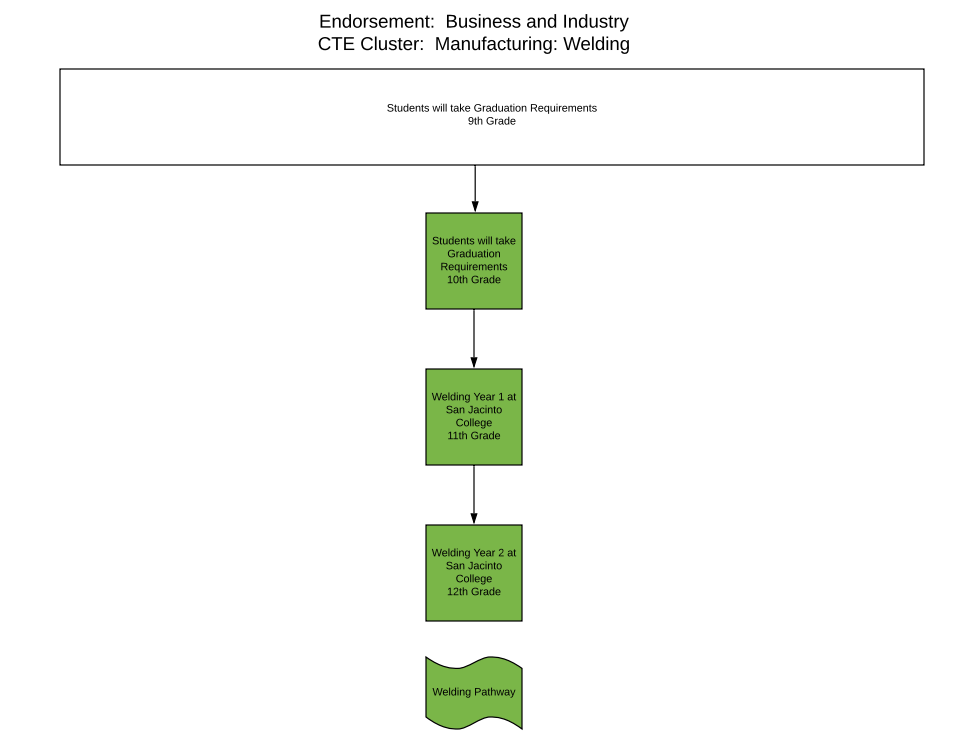 Endorsement:  Business and IndustryCTE Cluster:  Manufacturing: WeldingCTE Cluster:  Manufacturing: Welding Course Descriptions9th Grade Options:Students will take electives needed to meet graduation requirements10th Grade Options:Students will take electives needed to meet graduation requirements11th Grade Options:Welding Program Year 1 allows students to earn 12 college credits by taking the following classes:Credit: 3		Prerequisite: Acceptance into San Jacinto College’s Criminal Justice Program12th Grade Options:Criminal Justice Program Year 2 allows students to earn 12 college credits by taking the following classes:Credit: 3		Prerequisite: Acceptance into San Jacinto College’s Criminal Justice Program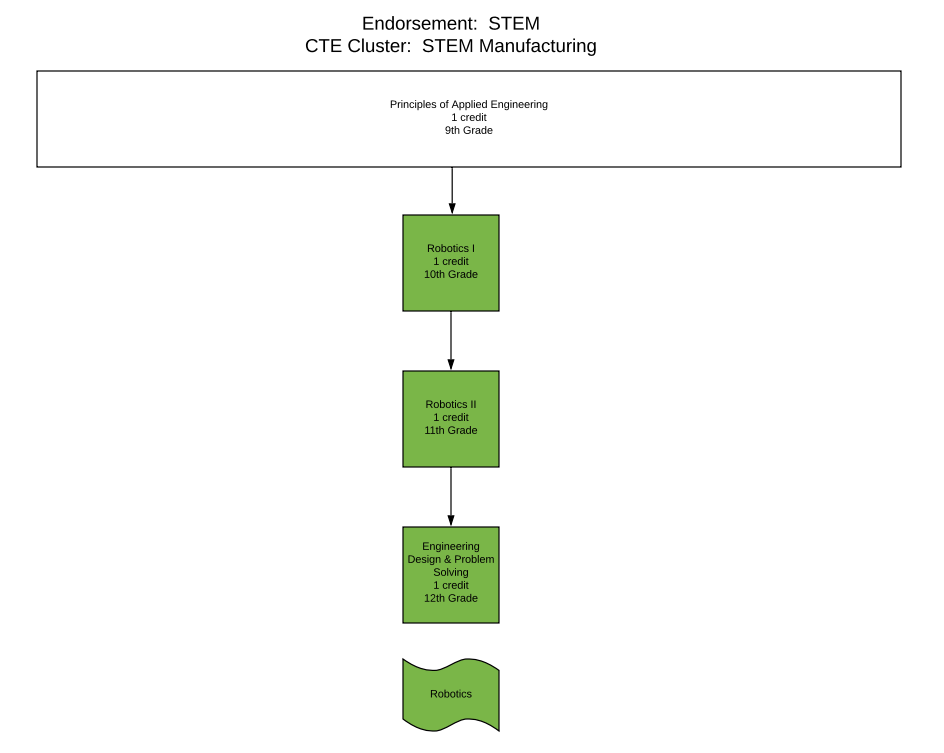 Endorsement:  STEMCTE Cluster:  STEM Manufacturing** Engineering Design and Problem Solving can count as a 4th Science CreditCTE Cluster:  STEM Manufacturing Robotics Course Descriptions9th Grade Options:Principles of Applied Engineering provides an overview of the various fields of science, technology, engineering, and mathematics and their interrelationships. Students will develop engineering communication skills, which include computer graphics, modeling, and presentations, by using a variety of computer hardware and software applications to complete assignments and projects. Upon completing this course, students will understand the various fields of engineering and will be able to make informed career decisions. Further, students will have worked on a design team to develop a product or system. Students will use multiple software applications to prepare and present course assignments.Credit: 1		Prerequisite: None10th Grade Options:Robotics students will learn the academic skills needed to component designs in a project-based environment through implementation of the design process. Students will build prototypes or use simulation software to test their designs. Additionally, students will explore career opportunities, employer expectations, and educational needs in the robotic and automation industry.Credit: 1		Prerequisite:  Principles of Applied Engineering11th Grade Options:Robotics II students will explore artificial intelligence and programming in the robotic and automation industry. Through implementation of the design process, students will transfer academic skills to component designs in a project-based environment. Students will build prototypes and use software to test their designs.Credit: 1		Prerequisite: Robotics I12th Grade Options:Engineering Design and Problem Solving is the creative process of solving problems by identifying needs and then devising solutions. The solution may be a product, technique, structure, or process depending on the problem. Science aims to understand the natural world, while engineering seeks to shape this world to meet human needs and wants. Engineering design takes into consideration limiting factors or "design under constraint." Various engineering disciplines address a broad spectrum of design problems using specific concepts from the sciences and mathematics to derive a solution. The design process and problem solving are inherent to all engineering disciplines. This course satisfies a high school science graduation requirement. Credit: 1		Prerequisite: Algebra I, Geometry, Principles of Applied Engineering, Robotics I, and Robotics II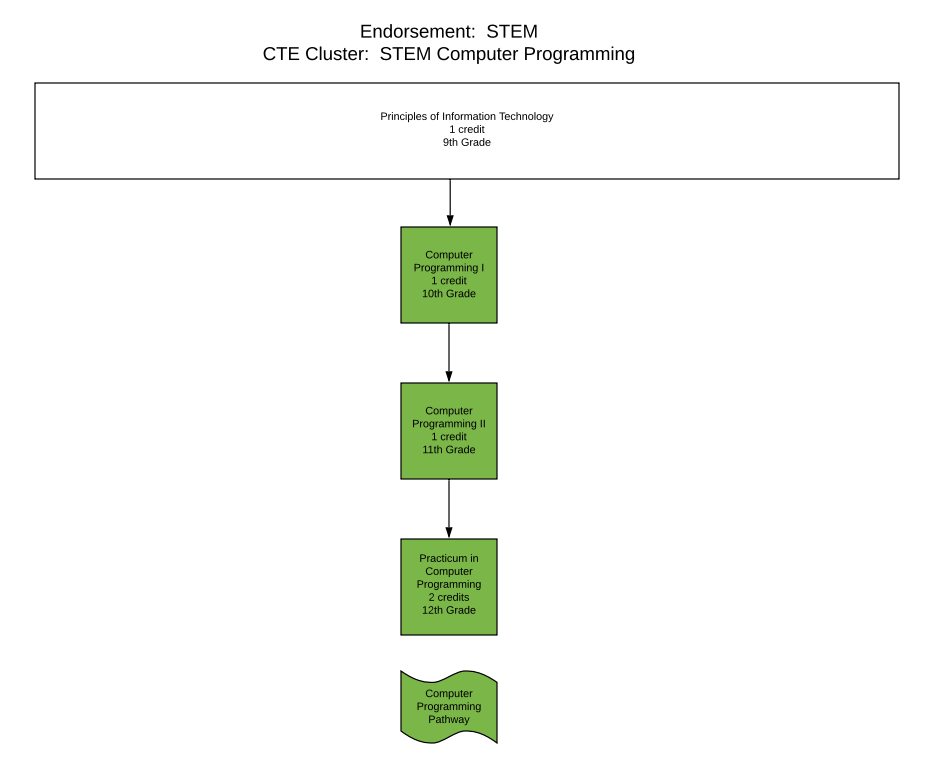 Endorsement:  STEMCTE Cluster:  STEM: Computer ProgrammingCTE Cluster:  STEM Computer Programming Course Descriptions9th Grade Options:Principles of Information Technology students will develop computer literacy skills to adapt to emerging technologies used in the global marketplace. Students will implement personal and interpersonal skills to prepare for a rapidly evolving workplace environment. Students will enhance reading, writing, computing, communication, and reasoning skills and apply them to the information technology environment.Credit: 1		Prerequisite: None10th Grade Options:Computer Programming I will allow students to acquire knowledge of structured programming techniques and concepts appropriate to developing executable programs and creating appropriate documentation. Students will analyze the social responsibility of business and industry regarding the significant issues relating to the environment, ethics, health, safety, and diversity in society and in the workplace as related to computer programming. Credit: 1		Prerequisite: Principles of Information Technology11th Grade Options:Computer Programming II will extend content and enhance skills introduced in Computer Programming I by addressing more complex problems and developing comprehensive programming solutions. Students will analyze the social responsibility of business and industry regarding the significant issues relating to environment, ethics, health, safety, and diversity in society and in the workplace as related to computer programming. Students will apply technical skills to address business applications of emerging technologies.Credit: 2		Prerequisite: Culinary Arts I12th Grade Options:Practicum in Information students will gain advanced knowledge and skills in the application, design, production, implementation, maintenance, evaluation, and assessment of products, services, and systems. Knowledge and skills in the proper use of analytical skills and application of IT concepts and standards are essential to prepare students for success in a technology-driven society. Critical thinking, IT experience, and product development may be conducted in a classroom setting with an industry mentor, as an unpaid or paid internship, as part of a capstone project, or as career preparation.Credit: 2		Prerequisite:  Advanced Culinary ArtsAdditional Course Options 10-12OnRamps Computer Science provides students an overview of the history and structure of the digital computer, including binary data representation. Problem solving, algorithm development, structured programming, good coding style, and control structures of C++ are emphasized.Credit: 1		Prerequisite: Algebra I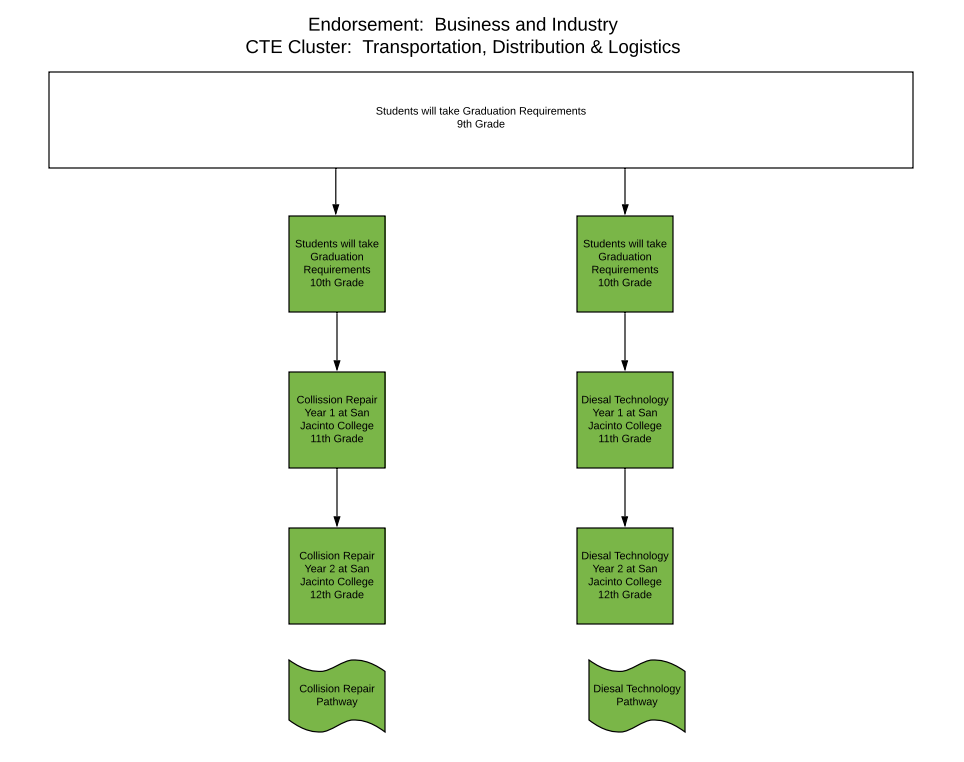 Endorsement:  Business and IndustryCTE Cluster:  Transportation, Distribution & LogisticsCTE Cluster:  Transportation, Distribution & Logistics Course Descriptions9th Grade Options:Students will take electives needed to meet graduation requirements10th Grade Options:Students will take electives needed to meet graduation requirements11th Grade Options:Collision Repair Program Year 1 allows students to earn  30 college credits by taking the following classes:Credit: 4		Prerequisite: Acceptance into San Jacinto College’s Collision Repair ProgramDiesel Technology Program Year 1 allows students to earn 15 college credits by taking the following classes:Credit: 3		Prerequisite: Acceptance into San Jacinto College’s Diesel Technology Program12th Grade Options:Collision Repair Program Year 2 allows students to earn 12 college credits by taking the following classes:Credit: 4		Prerequisite: Acceptance into San Jacinto College’s Collision Repair Program and completion of Collision Repair Program Year 1 coursesDiesel Technology Program Year 2 allows students to earn 14 college credits by taking the following classes:Credit: 4		Prerequisite: Acceptance into San Jacinto College’s Diesel Technology Program and completion of the Diesel Technology Program Year 1 coursesCTE Program of StudyPage #CTE Program of StudyPage #Agriculture, Food, and Natural ResourcesEnergyFlowchart6Flowchart34Pathway Description by Grade7Pathway Description by Grade35Pathway Course Descriptions8-9Pathway Course Descriptions36Architecture and ConstructionHealth ScienceFlowchart12Flowchart38Pathway Description by Grade13Pathway Description by Grade39Pathway Course Descriptions14-15Pathway Course Descriptions40-42Arts, Audio Video Technology and CommunicationsHospitality and TourismFlowchart18Flowchart44Pathway Description by Grade19Pathway Description by Grade45Pathway Course Descriptions20-21Pathway Course Descriptions46Business, Marketing & FinanceHuman ServicesFlowchart24Flowchart48Pathway Description by Grade25Pathway Description by Grade49Pathway Course Descriptions26-27Pathway Course Descriptions50Education and TrainingLaw and Public ServiceFlowchart30Flowchart52Pathway Description by Grade31Pathway Description by Grade53Pathway Course Descriptions32Pathway Course Descriptions54CTE Program of StudyPage #Manufacturing (Welding)Flowchart56Pathway Description by Grade57Pathway Course Descriptions58STEM Manufacturing (Robotics)Flowchart60Pathway Description by Grade61Pathway Course Descriptions62STEM Computer ProgrammingFlowchart64Pathway Description by Grade65Pathway Course Descriptions66Transportation, Distribution & LogisticsFlowchart68Pathway Description by Grade69Pathway Course Descriptions70-71Animal Systems PathwayPlant Systems Floral PathwayPlant Systems Landscape PathwayAgriculture Engineering Pathway9th GradePrinciples of Agriculture, Food, & Natural Resources(1 credit)Principles of Agriculture, Food, & Natural Resources(1 credit)Principles of Agriculture, Food, & Natural Resources(1 credit)Principles of Agriculture, Food, & Natural Resources(1 credit)10th GradeSmall Animal Management (.5 credit) and Equine Science (.5 credit)Horticulture Science(1 credit)Horticulture Science(1 credit)Agriculture Mechanics and Metal Technology(1 credit)11th GradeVeterinary Medical Applications(1 credit)Floral Design(1 credit)Landscape Design Management (.5 credit)AndTurf Grass Mgmt. (.5 credit)Agricultural Equipment Design and Fabrication Lab(1 credit)12th GradePracticum in Ag:  Veterinary Assistant(2 credits)Advanced Floral Design(1 credits)Practicum in Ag:  Landscape(2 credits)Agricultural Power Systems(2 credits)Additional CoursesWildlife, Fisheries, & Ecology Management(1 credit)Livestock Production (1credit)Advanced Animal Science(1 credit)Landscape Design Management (.5 credit)AndTurf Grass Mgmt. (.5 credit)Range, Ecology Management(1 credit)Agriculture Equipment Design(1 credit)CertificationsCertified Veterinary Assistant Level 1Texas Floral Association Level 1 CertificationCommercial Pesticide Applicator LicenseNCCER Safety, AWS WeldingCommercial Air Conditioning Pathway Electrical Pathway9th GradeStudents will take Graduation RequirementsStudents will take Graduation Requirements10th GradeStudents will take Graduation RequirementsStudents will take Graduation Requirements11th GradeCommercial Air Conditioning Program Year 1Electrical Program Year 112th GradeCommercial Air Conditioning Program Year 2Electrical Program Year 2Additional CoursesCertificationsHART 1401Basic Electricity for HVAC4HART 1407Refrigeration Principles4HART 2441Commercial Air Conditioning4HART 1445Gas and Electrical Heating4ELPT 1215Electrical Calculations I2CETT 1302Electricity Principles3ELPT 1325National Electric Code I3ELPT 1429Residential Wiring4ELPT 1345Commercial Wiring3ELPT 2215Electrical Calculations II2HART 2331Advanced Electricity for HVAC3HART 2336Air Conditioning Troubleshooting3HART 2301Air Conditioning and Refrigeration Codes3HART 2442Commercial Refrigeration4HART 2368or HART 2338Practicum (or Field Experience) - HVAC/R Technology/Technicianor Air Conditioning Installation and Startup3ELPT 1351Electrical Machines3ELPT 1441Motor Control4ELPT 2325National Electrical Code II3ELPT 2343Electrical System Design3Audio Video Production PathwayGraphic Design (Yearbook) PathwayCommercial Photography Pathway9th GradePrinciples of Audio/Video Technology and Communication(1 credit)Principles of Audio/Video Technology and Communication(1 credit)Principles of Audio/Video Technology and Communication(1 credit)10th GradeAudio Video Production I(1 credit)Commercial Photography I for Yearbook(1 credit)Commercial Photography I(1 credit)11th GradeAudio Video Production II(1 credit)Graphic Design and Illustration I (Yearbook)(1 credit)Commercial Photography II(1 credit)12th GradePracticum in Audio Video Production(2 credits)Graphic Design and Illustration II (Yearbook) (1 credit)Practicum in Commercial Photography(2 credits)Additional CoursesVideo Game Design(1 credit)Video Game Design(1 credit)Video Game Design(1 credit)CertificationsAdobe Certified AssociateAdobe Certified Associate (In Design)Adobe Certified Associate (In Design)Accounting Pathway Marketing Pathway9th GradePrinciples of Business, Marketing, and Finance(1 credit)Principles of Business, Marketing, and Finance(1 credit)10th GradeMoney Matters(1 credit)Social Media Marketing (.5 credit) AndSports Marketing (.5 credit)11th GradeAccounting I (1 credit)Entrepreneurship(1 credit)12th GradeAccounting II(1 credit)Practicum in Entrepreneurship(2 credits)Additional CoursesFinancial Math (1 credit)Banking & Financial Services(1 credit)Business Management(1 credit)CertificationsIntuit Quickbooks Certified User Microsoft Office SpecialistEducation and Training Pathway9th GradePrinciples of Education and Training(1 credit)10th GradeHuman Growth and Development(1 credit)11th GradeInstructional Practices(2 credits)12th GradePracticum in Education and Training(2 credits)Additional CoursesCertificationsEducational Aid or Child Development AssociateOil and Gas InstrumentationOil and Gas Production9th GradePetrochem Safety (1 credit)Petrochem Safety (1 credit)10th GradeOil and Gas Production I(1 credit)Oil and Gas Production I(1 credit)11th GradeAnalytical Instrumentation I(1 credits)Oil and Gas Production II (1 credit)12th GradeAnalytical Instrumentation II(2 credits)Practicum in Energy(2 credits)Additional CoursesCertificationsOsha 30 hourOsha 30 hourINTC 1312Instrumentation & Safety3INTC 1307Instrumentation Test Equipment3IEIR 1302Introduction to Direct Current Circuits3CTEC 1401Applied Petrochemical Technology4Math 0314Intermediate Algebra3Math 1314College Algebra3Patient Care Technician (Clinical)General Health SciencePharmacy Technician Pathway (San Jac)Emergency Medical Technician Pathway (San Jac)Medical Assistant Pathway (San Jac)9th GradePrinciples of Health Science(1 credit)Principles of Health Science(1 credit)Principles of Health Science(1 credit)Principles of Health Science(1 credit)Principles of Health Science(1 credit)10th GradeMedical Terminology (1 credit)Medical Terminology (1 credit)Medical Terminology (1 credit)Medical Terminology (1 credit)Medical Terminology (1 credit)11th GradeHealth Science Theory for Clinical Rotation(2 credits)Health Science Theory(1 credit)Pharmacy Technician Program Iat San Jacinto CollegeHealth Science Theory(1 credit)Medical Assistant Programat San Jacinto College12th GradePracticum in Health Science Clinical Rotation (2 credits)Anatomy and PhysiologyPharmacy Technician Program IIat San Jacinto CollegeEmergency Medical Technicianat San Jacinto CollegeMedical Assistant Program IIat San Jacinto CollegeAdditional CoursesAnatomy and Physiology(1 credit)Anatomy and Physiology(1 credit)CertificationsPatient Care Technician Pharmacy TechnicianEmergency Medical Technician BasicClinical Medical AssistantCulinary9th GradeIntro to Culinary Arts  (1 credits)10th GradeCulinary Arts I (2 credits)11th GradeAdvanced Culinary Arts (2 credits)12th GradePracticum in Culinary Arts I(2 credits)Additional CoursesCertificationsServSafe ManagerCosmetology9th GradeStudents will take Graduation Requirements10th GradeStudents will take Graduation Requirements11th GradeCosmetology Program Year 112th GradeCosmetology Program Year 2Additional CoursesCertificationsCosmetology Operator LicenseCSME 1310Introduction to Haircutting and Related Theory3CSME 1505Fundamentals of Cosmetology5CSME 1553Chemical Reformation and Related Theory5CSME 1354Artistry of Hair Design I3CSME 1355Artistry of Hair Design II3CSME 2501Principles of Hair Coloring and Related Theory5CSME 2310Advanced Haircutting and Related Theory3CSME 2350Preparation for the State Licensing Written Examination3CSME 2251Preparation for the State Licensing Practical Examination2Criminal Justice9th GradeStudents will take Graduation Requirements10th GradeStudents will take Graduation Requirements11th GradeCriminal Justice Program Year 112th GradeCriminal Justice Program Year 2Additional CoursesCertificationsCRIJ 1301/CJSA 1322Introduction to Criminal Justice3CRIJ 1306/CJSA 1313Court Systems and Practices3CRIJ 1310/CJSA 1327Fundamentals of Criminal Law3CRIJ 2313/CJCR 1307Correctional Systems and Practices3CRIJ 2328/CJSA 1359Police Systems and Practices3CRIJ 1307/CJSA 1312Crime in America3CJLE 1327Interviewing and Report Writing for Criminal Justice Professions3CRIJ 2323/CJSA 2300Legal Aspects of Law Enforcement3CRIJ 2314/CJSA 1342Criminal Investigation3CJSA 1348Ethics in Criminal Justice3Welding Pathway9th GradeStudents will take Electives for Graduation Requirements10th GradeStudents will take Electives for Graduation Requirements11th GradeWelding Program Year 1(3 credits)12th GradePracticum in Manufacturing:  Welding(3 credits)Additional CoursesCertificationsNCCER WeldingWLDG 1428Introduction to Shielded Metal Arc Welding (SMAW)4WLDG 2443Advanced Shielded Metal Arc Welding (SMAW)4WLDG 1434Introduction to Gas Tungsten Arc Welding (GTAW)4WLDG 2406Intermediate Pipe Welding4WLDG 2453Advanced Pipe Welding4WLDG 2451Advanced Gas Tungsten Arc Welding (GTAW)4Robotics Pathway9th GradePrinciples of Applied Engineering(1 credit)10th GradeRobotics I(1 credit)11th GradeRobotics II (1 credit)12th GradeEngineering Design and Problem Solving **(1 credit)Additional CoursesCertificationsOracle Certified AssociateComputer Programming Pathway9th GradePrinciples of Information Technology(1 credit)10th GradeComputer Programming I (1 credit)11th GradeComputer Programming II(1 credit)12th GradePracticum in Information Technology:  Computer Programming or Cyber Security TBD(2 credits)Additional CoursesOnRamps Computer Science(1 credit)CertificationsOracle Certified AssociateCollision Repair PathwayDiesel Technology9th GradeStudents will take Electives for Graduation RequirementsStudents will take Electives for Graduation Requirements10th GradeStudents will take Electives for Graduation RequirementsStudents will take Electives for Graduation Requirements11th GradeCollision Repair Program Year 1(4 credits)Diesel Technology Program Year 1(2 credits)12th GradeCollision Repair Program Year 2(4 credits)Diesel Technology Program Year 2(4 credits)Additional CoursesCertificationsABDR 1307Collision Repair Welding3ABDR 1519Basic Metal Repair5ABDR 1431Basic Refinishing4ABDR 1303Vehicle Design and Structural Analysis3ABDR 2541Major Collision Repair and Panel Replacement5ABDR 1441Structural Analysis and Damage Report I4ABDR 2353Color Analysis and Paint Matching3ABDR 1315Vehicle Trim and Hardware3DEMR 1306Diesel Engine I3DEMR 1405Basic Electrical Systems4DEMR 1410Diesel Engine Testing and Repair I4DEMR 1423Heating, Ventilation, and Air Conditioning (HVAC) Troubleshooting and Repair4ABDR 2502Auto Body Mechanical and Electrical Service5ABDR 2255Collision Repair Estimating2ABDR 2257Collision Shop Management2ABDR 1323or ABDR 2380Front and Rear Wheel Alignmentor Cooperative Education - Autobody/Collision and Repair Technology3DEMR 1301Shop Safety and Procedures3DEMR 1413Fuel Systems4DEMR 1317Basic Brake Systems3DEMR 2432Electronic Controls4